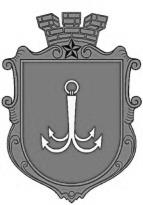                           ОДЕСЬКА МІСЬКА РАДА                                      ПОСТІЙНА КОМІСІЯЗ ПИТАНЬ ЖИТЛОВО – КОМУНАЛЬНОГО ГОСПОДАРСТВА ________________№_________________на №______________від______________ПРОТОКОЛзасідання постійної комісії29 листопада 2022 року, 14:30, Кабінет № 307 (пл. Думська, 1)ПРИСУТНІ:Голова комісії – Олександр Іваницький.Секретар комісії – Олексій Асауленко Члени комісії: Олександр Авдєєв, Олександр Шеремет.Директорка Департаменту міського господарства Одеської міської ради – Наталія Мостовських.Заступник директора Департаменту міського господарства Одеської міської ради – Олена Пятаєва.Директорка Комунального підприємства «Теплопостачання міста                  Одеси» – Ганна Позднякова.Депутат Одеської міської ради VIII скликання - Михайло Карпенчук.ПОРЯДОК ДЕННИЙ1.	Про внесення на розгляд Одеській міській раді проєкту рішення «Про внесення змін до Міської цільової програми енергоефективності у м. Одесі на 2022 – 2026 роки, затвердженої рішенням Одеської міської ради від 09 лютого 2022 року № 866-VIII».1.	СЛУХАЛИ: інформацію Наталії Мостовських та Ганни Позднякової по проєкту рішення Одеської міської ради «Про внесення змін до Міської цільової програми енергоефективності у м. Одесі на 2022 – 2026 роки, затвердженої рішенням Одеської міської ради від 09 лютого 2022 року                                       № 866-VIII» (лист Департаменту міського господарства Одеської міської ради від 28.11.2022 р. № 511/2-мр додається до протоколу).ВИСТУПИЛИ: Олександр ІваницькийВИСНОВКИ ТА РЕКОМЕНДАЦІЇ КОМІСІЇ:1.	Рекомендувати до розгляду проєкт рішення «Про внесення змін до Міської цільової програми енергоефективності у м. Одесі на 2022 – 2026 роки, затвердженої рішенням Одеської міської ради від 09 лютого 2022 року                                       № 866-VIII»; 2.	Доручити Департаменту міського господарства Одеської міської ради погодити зазначений проєкт рішення відповідно до вимог Регламенту Одеської міської ради VIIІ скликання.РЕЗУЛЬТАТ ГОЛОСУВАННЯ:«за» - 4; «проти» - 0; «утримались» - 0; «не голосували» - 0«відсутні» - 2 (Віктор Наумчак, Олександр Едельман)Рішення прийнятоГолова комісії						Олександр ІВАНИЦЬКИЙ Секретар постійної комісії  				Олексій АСАУЛЕНКОпл. Думська, 1, м. Одеса, 65026, Україна